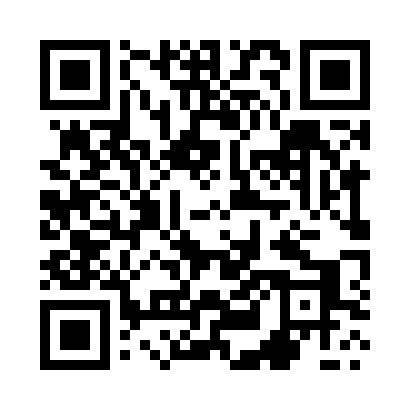 Prayer times for Kamion Duzy, PolandMon 1 Apr 2024 - Tue 30 Apr 2024High Latitude Method: Angle Based RulePrayer Calculation Method: Muslim World LeagueAsar Calculation Method: HanafiPrayer times provided by https://www.salahtimes.comDateDayFajrSunriseDhuhrAsrMaghribIsha1Mon4:116:1312:435:107:149:082Tue4:086:1112:435:117:169:103Wed4:056:0812:425:127:179:134Thu4:036:0612:425:137:199:155Fri3:596:0412:425:157:219:176Sat3:566:0112:415:167:239:207Sun3:535:5912:415:177:249:228Mon3:505:5712:415:187:269:259Tue3:475:5412:415:207:289:2710Wed3:445:5212:405:217:309:3011Thu3:415:5012:405:227:319:3212Fri3:385:4812:405:237:339:3513Sat3:355:4512:405:247:359:3714Sun3:315:4312:395:267:379:4015Mon3:285:4112:395:277:389:4216Tue3:255:3912:395:287:409:4517Wed3:225:3712:395:297:429:4818Thu3:185:3412:385:307:439:5119Fri3:155:3212:385:317:459:5320Sat3:115:3012:385:327:479:5621Sun3:085:2812:385:347:499:5922Mon3:055:2612:385:357:5010:0223Tue3:015:2412:375:367:5210:0524Wed2:585:2212:375:377:5410:0825Thu2:545:2012:375:387:5610:1126Fri2:505:1812:375:397:5710:1427Sat2:475:1612:375:407:5910:1728Sun2:435:1312:375:418:0110:2029Mon2:395:1212:375:428:0210:2430Tue2:355:1012:365:438:0410:27